Zvířátka a jejich mláďata.Pojmenuj jednotlivá zvířátka a urči k nim jejich mláďata.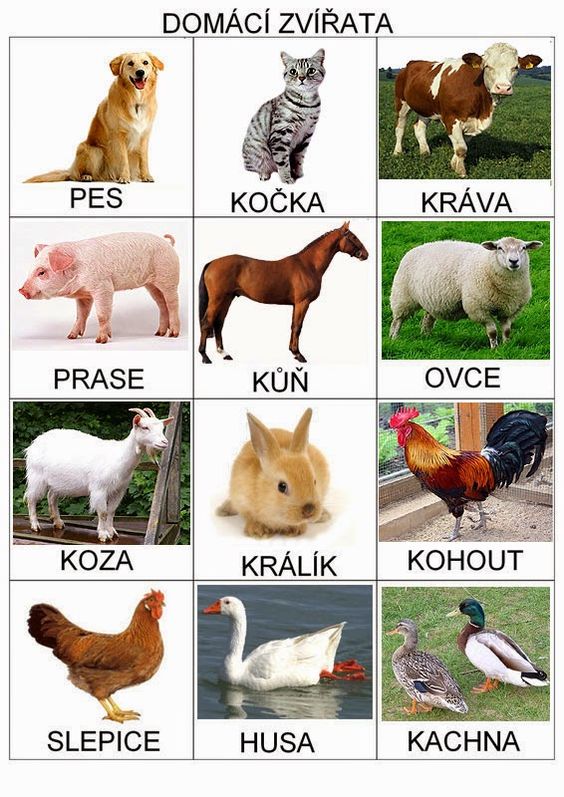 Poskládej si pejska z papíru.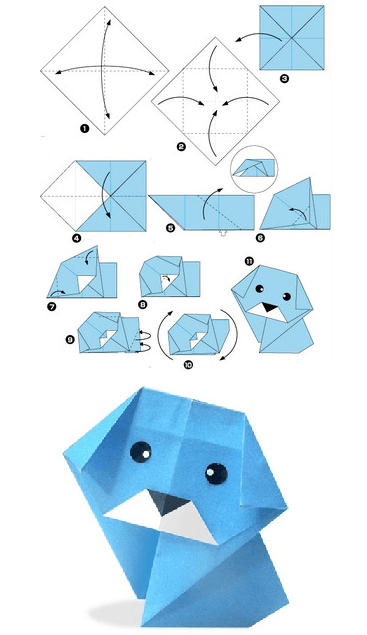 Na obrázku najdi 6 rozdílů.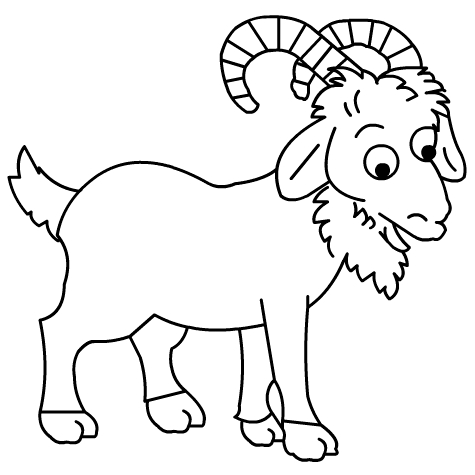 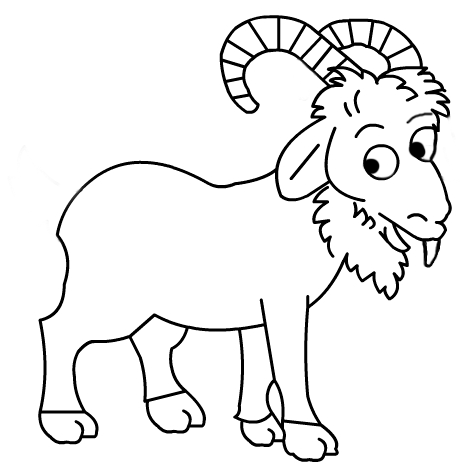 Zakroužkuj domácí zvířata.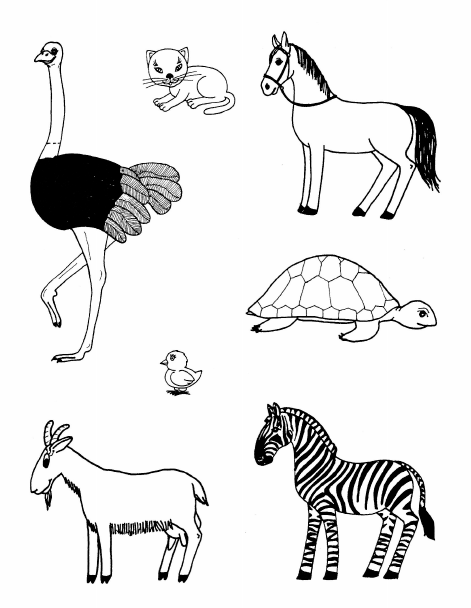 Rozstříhej podle čar jednotlivé části zvířátek a přiřaď je k sobě správně.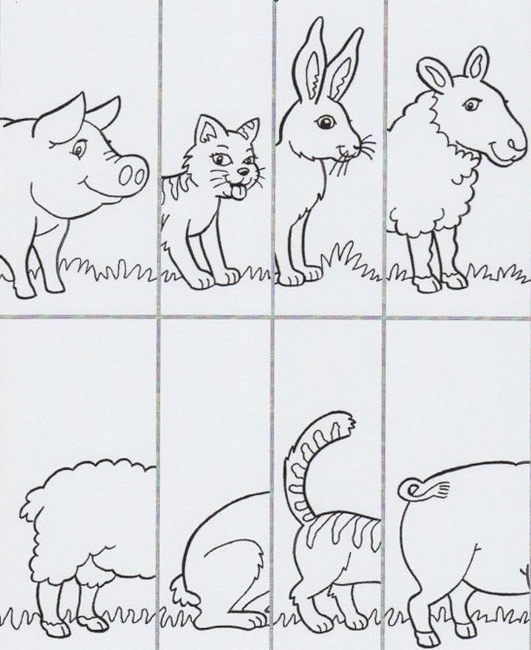       Zahrajte si hru.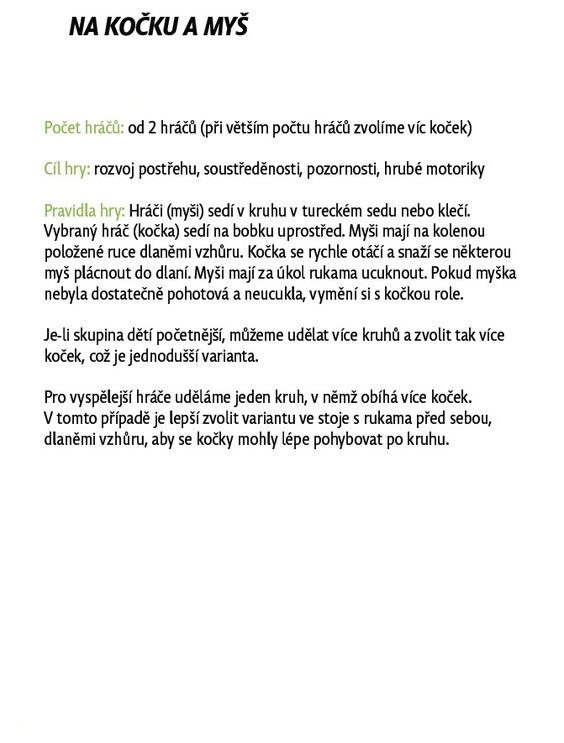 Zazpívejte si písničku 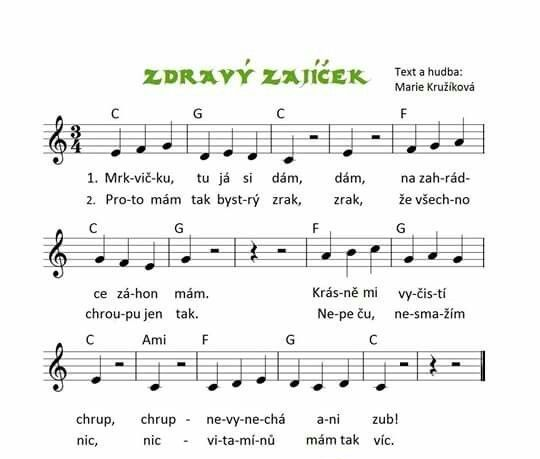 Nauč se básničkuHusičkaBílá husa buclatávyseděla housata.Měla žlutý kabátekna všední den, na svátek.Kejhá, štípe, syčí,na své děti křičí:Pojďte za mnou, poslouchejte,na vše kolem pozor dejte.Hučí voda, břehy šumí,housátka už všechno umí.Dokresli tužkou zvířátkům cestičku.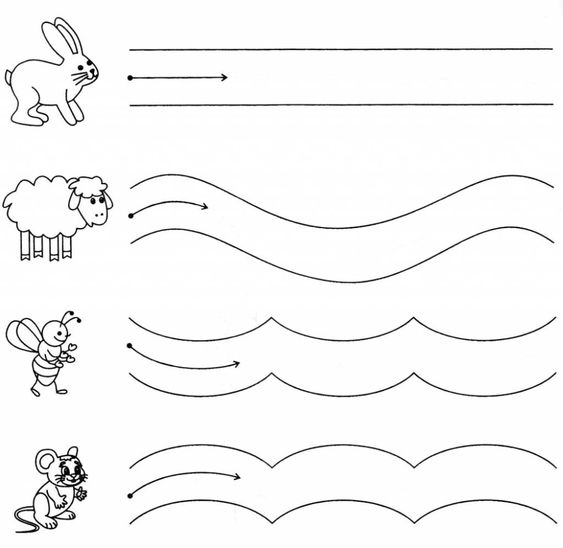 JednotažkaVytleskej názvy zvířat a nakresli vedle obrázku tolik koleček, kolikrát si tleskl.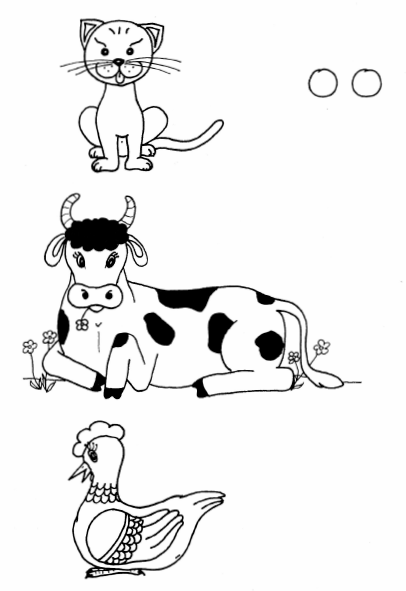 